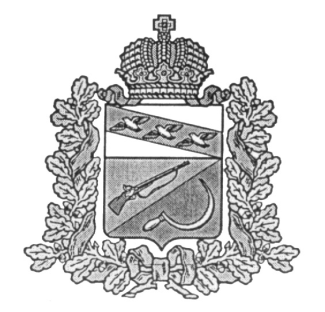 АДМИНИСТРАЦИЯПРИГОРОДНЕНСКОГО СЕЛЬСОВЕТАЩИГРОВСКОГО РАЙОНА КУРСКОЙ ОБЛАСТИР А С П О Р Я Ж Е Н И ЕОт  «10» февраля  2022г.        №  4-рОб утверждении Плана-графика по вовлечениюграждан в реализацию муниципальной программы "Формирование современной городской среды" на 2022 год    В соответствии с Федеральным законом от 06.10.2003 г. № 131-ФЗ «Об общих принципах организации местного самоуправления в Российской Федерации» , с целью повышения уровня комфортности жизнедеятельности граждан посредством благоустройства  наиболее посещаемых муниципальных территорий общественного пользования, повышение уровня вовлеченности заинтересованных граждан, организаций в реализацию мероприятий по благоустройству территории муниципального образования «Пригородненский сельсовет»Утвердить План-график по вовлечению граждан в реализацию мероприятий муниципальной программы "Формирование  современной городской среды" на 2022 год.Контроль за исполнением данного распоряжения оставляю за собой.Распоряжение вступает в силу со дня его подписания.Глава Пригородненского сельсовета                           В.И.ВоронинУтвержденоРаспоряжением АдминистрацииПригородненского сельсоветаОт 10.02.2022г.План-графикпо вовлечению граждан в реализацию мероприятий муниципальной программы "Формирование  современной городской среды" на 2022 год.№ п/пНаименование мероприятияСрок исполнения1Информирование жителей о возможности и способах участия в программе по благоустройству территорий.Январь 2022 г.2Сбор заявок на благоустройство территорий от заинтересованных лиц на 2023 годЯнварь - Февраль 2022г.3Расширенное заседание общественной комиссии « О планах по реализации Программы «Формирование современной городской среды на территории Пригородненского сельсовета Щигровского района на 2018-2024 годы» на  2022г»25.01.2022г.4Информирование жителей		о проведении общественных обсуждений по проектам благоустройства общественных территорий и внесению изменений в муниципальную программу.1-28 февраля 2022г.5Подготовка визуальных материалов к обсуждениям (схемы территории, объяснение предлагаемых решений, наглядные визуализации предлагаемых решений, фотографии).Февраль 2022г.6Сход граждан «О ходе реализации муниципальной программы «Формирование современной городской среды на территории Пригородненского сельсовета Щигровского района на 2018-2024 годы» и вовлечению жителей МО «Пригородненский сельсовет»  в её реализацию.»08.02.2022г.7Проведение общественных обсуждений по проектам благоустройства общественных территорий и внесению изменений в муниципальную программу02.03.22г.04.03.22г.8Сход граждан «О ходе реализации муниципальной программы «Формирование современной городской среды на территории Пригородненского сельсовета Щигровского района на 2018-2024 годы» и вовлечению жителей МО «Пригородненский сельсовет»  в её реализацию.»13.05.22г.9Привлечение граждан к непосредственному участию в  благоустройстве общественных территорий путем трудового участия. (субботники)май10Школьные творческие проекты  «Каким я вижу новый сквер»Май, сентябрь11Проведение анкетирования в муниципальных учреждениях (для работников и посетителей)Июнь, сентябрь11Регулярное информирование жителей поселения о ходе реализации проектов, проведение дополнительных встреч.Май-июль12Возможное участие отдельных заинтересованных групп в рамках рабочей группы в контроле за ходом работ с целью соответствия реализации утвержденному проекту.Май-июль13Открытие объекта с участием жителей Пригородненского сельсовета01.08.2022г14Проведение оценки реализованного объекта с участием заинтересованных групп в рамках рабочей группы, разработка рекомендаций по исправлению недочетов.До 31.07.2022г.